Arkansas In-State Tick Testing Order Form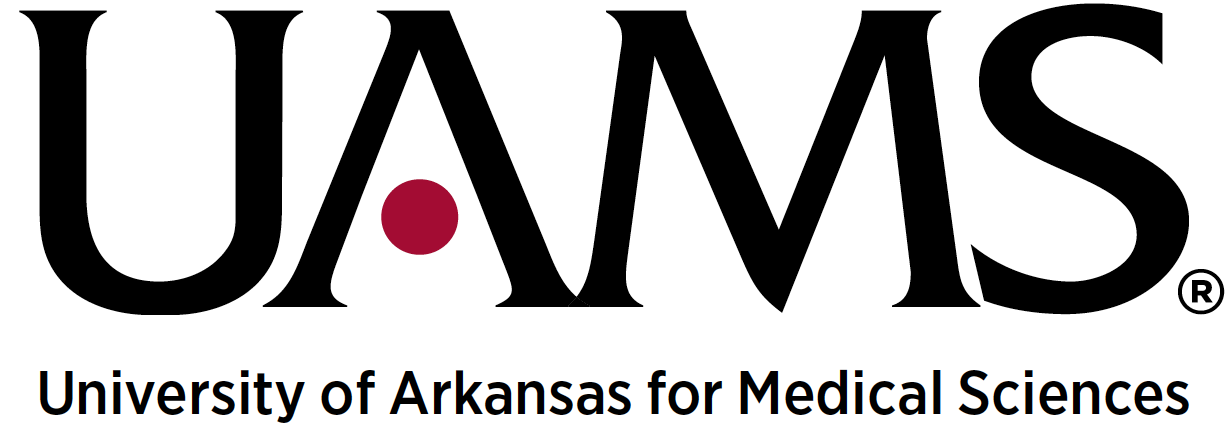 Complete this form, print it, and mail with the samples to: Jon Blevins, Associate ProfessorUniversity of Arkansas for Medical SciencesDept. of Microbiology and Immunology4301 West Markham - Mail Slot 511Little Rock, AR  72205Directions:Place tick(s) in a small ziploc bag with a moist cotton ball or piece of wet paper towel and seal the top of the bag with tape.  Multiple ticks can be combined in a single bag if they all have the same history (e.g.; similar collection site/date, collected from same animal, etc.).  Complete this form.Place the baggie and this form in a small padded envelope and ship to the address above.  Alternatively, you can contact us at ARTickTesting@uams.edu to discuss whether it might be feasible for us to either pick them up or have you drop them off at UAMS. Please complete the following:Full name:													Email address:												Date tick(s) found:						Time of day:					Where was the tick found?City:						County:					State:    AR	GPS Coordinates, if possible (longitude/latitude):								Where was the tick found (e.g., on yourself, on your clothing, pet, or somewhere else)? If the tick was found on someone’s skin, was it embedded (e.g., did it have to be physically pulled out of your skin)?If the tick was found on a pet, was it embedded in the pet’s skin (e.g., did it have to be physically pulled out of the skin)?Additional information:Disclaimer and Waiver of Liability:By sending us this tick, I 					 release the University of Arkansas Board of Trustees, University of Arkansas for Medical Sciences, the Department of Microbiology and Immunology, and their staff and employees of any liability with regards to the outcome of testing or any findings in perpetuity. The laboratory of Dr. Jon Blevins at the University of Arkansas for Medical Sciences will test the tick you submit for the presence of DNA associated with disease-causing pathogens.  These tests are not intended to provide clinical diagnosis of disease and they should not be interpreted as a substitute for clinical testing or consultation with a physician.  Dr. Blevins’ laboratory does not practice medicine and cannot provide medical advice.  Tick tests provide an assessment of a tick’s infection status, which is one factor in determining risk of exposure to disease causing microbes.Results from your tick test will be used to determine the timing, location, abundance, and infection status of ticks.  Accordingly, this information will be shared with the public and health agencies that may request it.  The shared data is completely anonymous.  The University of Arkansas for Medical Sciences protects the identity of the individual bitten by or submitting the tick.  Information about the bite victim and/or submitter is used only for the purpose of communicating results.Signature: 								    Date:				For additional information or questions, contact us by e-mail at: ARTickTesting@uams.edu